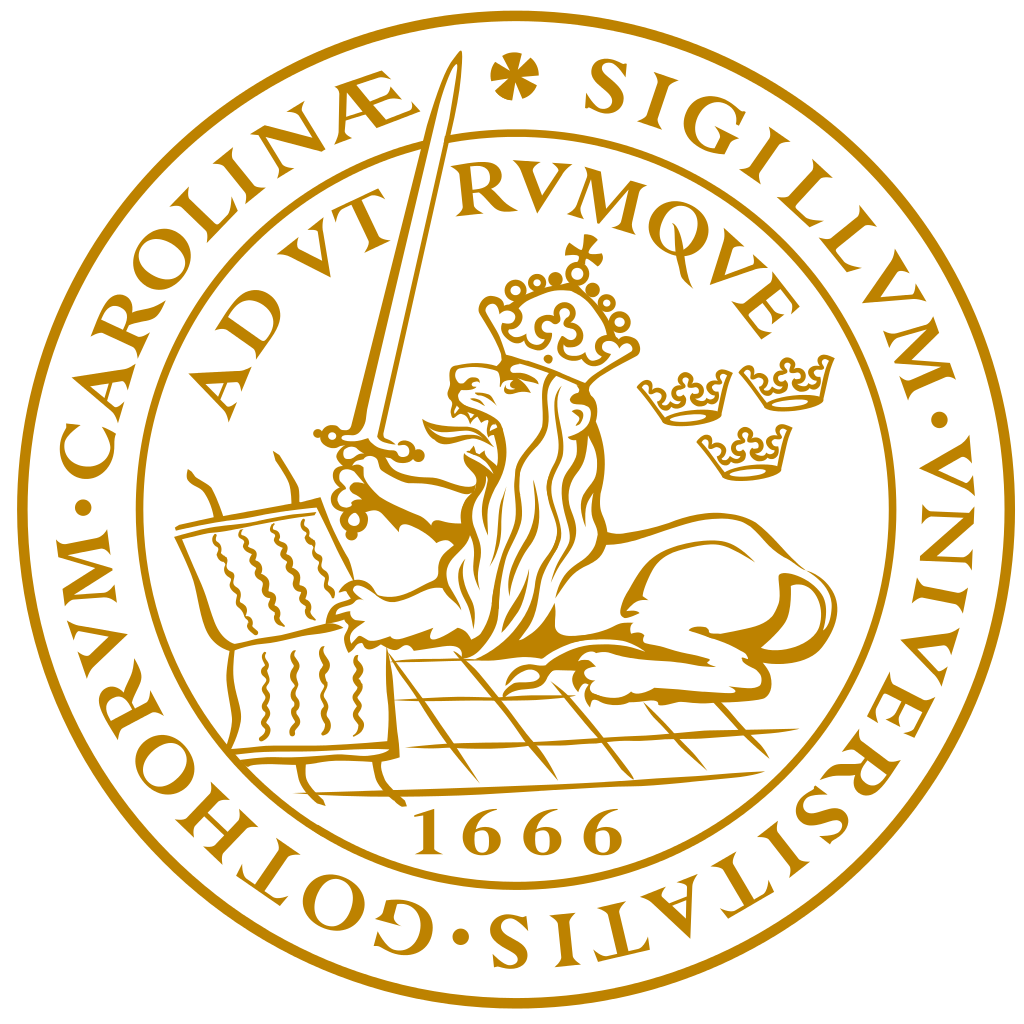 HT20TTPA05 Teaterns teori och praktik. Grundkurs 60 hpDelkurs 1. Teaterns former och teatervetenskapens grunder, 7,5 hpLitteratur(Fastställd i Sektionsstyrelse 2, SOL-Centrum,  2 juni 2020)Bok, Bengt (2013), Den dokumentära dramaturgin, Stockholm: Carlsson (140 s.)Carlson, Marvin (2014), Theatre: A very short introduction. Oxford: Oxford Univ. Press. (100 s)Chemers, Michael Mark (2010), Ghost Light. An Introductory Handbook for Dramaturgy, Carbondale: Southern Illinois University Press (150 s)Gender (2000), Anna Tripp (red), London: Palgrave (50 s)Loman, Rikard (2016), Drama- och föreställningsanalys, Lund: Studentlitteratur (110 s)Loman, Rikard (2019), Historiska perspektiv på teater, Lund: Studentlitteratur (100 s)Mitchell, Katie (2009), The Director’s Craft, Routledge: London & New York (s. 1-75) (75 s)Prendergast, Monica & Juliana Saxton (2009), Applied Theatre, Bristol: Intellect (100 s)Schechner, Richard (2006), Performance Studies. An Introduction, London: Routledge. (50 s)Zarrilli, Phillip B. (2010), Theatre Histories. An Introduction, New York: Taylor & Francis Group (50 s)(kopia)Totalt: ca 900 s. Dramer (ett urval läses)Beckett, Samuel, I väntan på Godot (valfri version)Brecht, Bertolt, Tredje riktets fruktan och elände (utdrag)Churchill, Caryl, Cloud Nine (valfri version)Crimp, Martin, Attempts on her life (Radioteatern)Dahlström, Magnus, Skärbrännaren (finns tillgänglig som pdf via Teaterhögskolan)Euripides, Medea (valfri version)	Handke, Peter (1996), Timmen när vi inte visste något om varandra (valfri version)Jelinek, Elfriede, Nora (valfri version, finns tillgänglig som pdf via Teaterhögskolan) Kane, Sarah, Krevader (Blasted), i Sarah Kane (2004), Samlade pjäser, Stockholm: Teatertidningens förlagPinter, Harold, The Dumb WaiterRavenhill, Mark, Shopping and f***ing (kopia)Sofokles Kung Oidipus (valfri version)Stein, Gertrude, Every afternoon. A dialogue (finns som fulltext på https://www.gutenberg.org/files/33403/33403-h/33403-h.htm)Stridsberg, Sara, Medealand, i Sara Stridberg (2012), Medealand och andra pjäser, Stockholm: BonnierTjechov, Anton, Måsen (valfri version)I kursen ingår dessutom teaterbesök och exkursioner utanför lektionstid eller i anslutning till föreläsningar. Ytterligare några dramer och kortare texter kan tillkomma beroende på den aktuella teaterrepertoaren.